Содержание.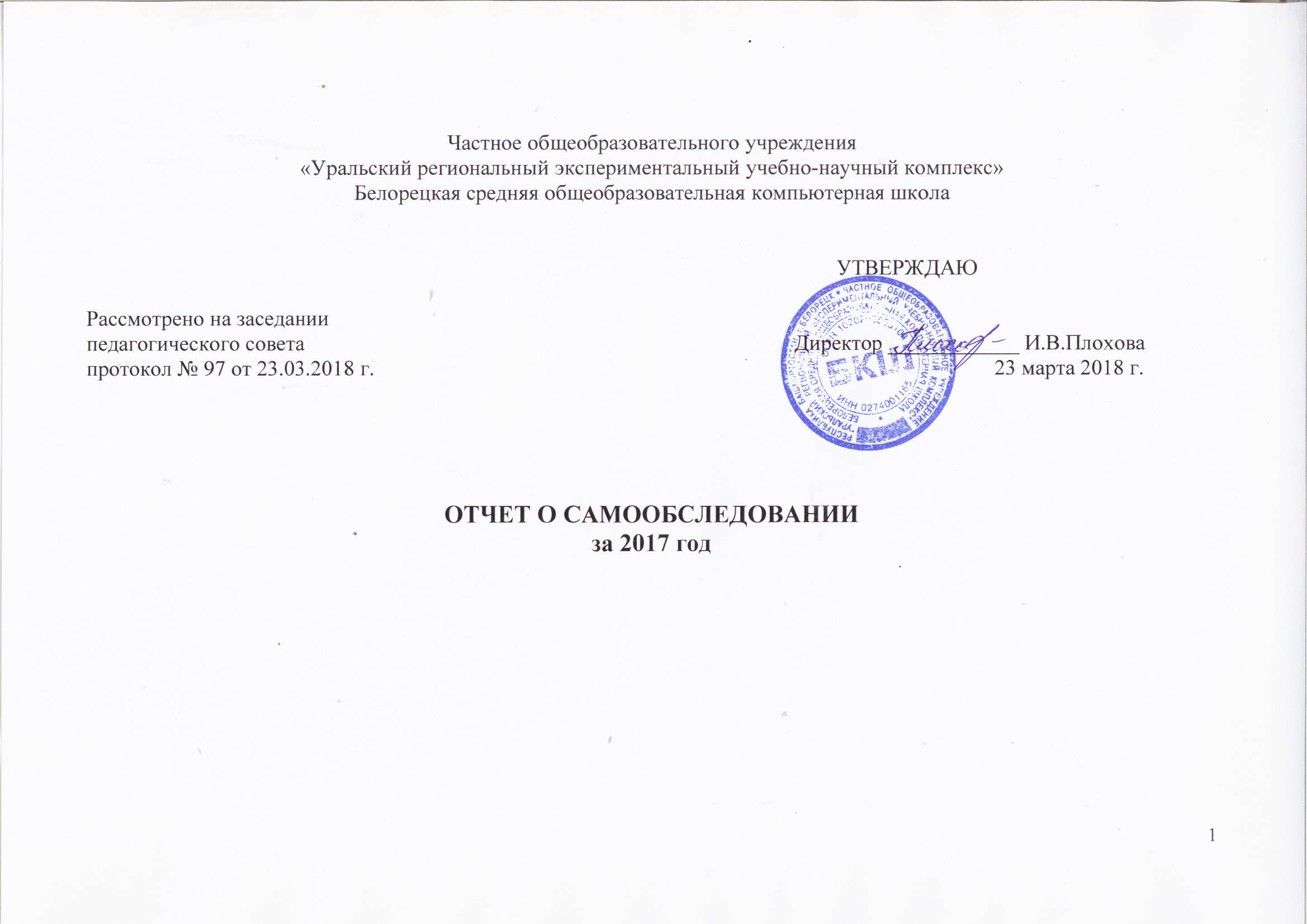 Раздел 1. Информационная и аналитическая часть.1. Общие сведения об образовательном учреждении.2. Организация образовательного процесса.3. Условия организации образовательного процесса.4. Содержание образовательного процесса.5. Качество подготовки обучающихся и выпускников.6. Обеспечение содержания и воспитания обучающихся, воспитанников7. Сводные ведомости и таблицы годовых оценок, анализ результатов государственной итоговой аттестации, поступление выпускников БКШ в ВУЗы.8. Общие выводы.Раздел 2. Показатели деятельности Белорецкой средней общеобразовательной компьютерной школы за 2017год.Раздел 3. Анализ показателей и оценка деятельности Белорецкой средней общеобразовательной компьютерной школы за 2017год.Раздел 1. Информационная и аналитическая часть.Общие сведения об образовательном учрежденииБелорецкая средняя общеобразовательная компьютерная школа (БКШ) – филиал Частного общеобразовательного учреждения «Уральский региональный экспериментальный учебно-научный комплекс» (ЧОУ «Уральский РЭК»).Лицензия на образовательную деятельность: 02Л01 №0004689 Рег.№2957 от 03.02.2015г.Свидетельство о государственной аккредитации:02А02 №0000099 рег.№1400 от 26.02.2015г.Адрес школы:453501, Республика Башкортостан, г.Белорецк, ул.К.Маркса, 120.Тел.(34792) 2-57-81,	Адрес электронной почты: bcsurec@mail.ruАдрес сайта в Интернете: www.bcs-urec.ruДиректор БКШ –Ирина Васильевна Плохова;Зам.директора по общеобразовательным дисциплинам –Ирина МарленовнаАветикова, Лилия ШамильевнаХалитова.Зам.директора по воспитательной работе – Александр Вячеславович Лопухов.Белорецкая средняя общеобразовательная компьютерная школа осуществляет свою деятельность в соответствии с Уставом ЧОУ «Уральский РЭК» и «Положением о БКШ».Белорецкая средняя общеобразовательная компьютерная школа– филиал ЧОУ «Уральский РЭК» - является общеобразовательной организацией, осуществляющая в качестве основной цели ее деятельности - образовательную деятельность по образовательным программам начального общего, основного общего и среднего общего образования.Организация образовательного процессаДанные о контингенте обучающихся (воспитанников), формах обучения по состоянию на 31.12.2017год2.2. Режим работы учрежденияПродолжительность учебной недели:  5-ти дневная учебная неделя (1-4-е классы), 6-ти дневная учебная неделя (5-11классы).Количество занятий в день (минимальное и максимальное): для 1-4 классов – минимальное - 4 урока, максимальное – 5; 5-9 классов – минимальное – 5 уроков, максимальное – 6; 10-11 классы минимальное – 5 уроков, максимальное – 7.Продолжительность уроков (мин.): 40 мин. Продолжительность перемен (минимальная, максимальная): 10мин., 20мин.Сменность занятий:3. Условия организации образовательного процесса3.1.	Тип здания: типовое, 1950 года постройки 3.2.	Год создания учреждения –1990 год3.3. Кадровые условия реализации основной образовательной программы
3.3.1. Сведения о руководящих работниках3.3.2. Сведения о педагогических работниках (включая руководящих и др. работников, ведущих педагогическую деятельность)3.4. Материально-технические условия реализации основной образовательной программы3.4.1. Материально-техническая база учреждения3.4.2. Комплексное оснащение учебного процесса3.4.3. Информационно-образовательная среда3.4.4.   Учебно-методическое и информационное обеспечение реализации основной образовательной программы общего образования4. Содержание образовательного процесса4.1.   Основные образовательные программы, реализуемые в школе4.2. Учебный план4.3.Расписание учебных занятий5. Качество подготовки обучающихся и выпускников6. Обеспечение содержания и воспитания обучающихся, воспитанников7. Сводные ведомости и таблицы7.1. Сводная ведомость годовых оценок, полученных выпускниками начальной школы по предметам7.2. Сводная ведомость годовых оценок, полученных выпускниками основной школы по предметамПредметы углубленного цикла7.3. Сводная ведомость годовых оценок, полученных выпускниками средней школы по предметамПредметы углубленного цикла7.4. Результаты государственной итоговой аттестации 9-х классов (ГИА, ОГЭ)2014-2015 учебный год (ОГЭ)В 2014-2015 учебном году проводилась государственная аттестация в новой форме по русскому языку, математике, английскому языку, физике, информатике, обществознанию, биологии, географии.Вывод:все выпускники показали хорошие результаты. Успеваемость — 100%.2015-2016 учебный год (ОГЭ)В 2015 – 2016 учебном году обучающиеся Белорецкой компьютерной школы помимо двух обязательных экзаменов, сдавали в качестве ОГЭ по выбору следующие дисциплины: физика, информатика, обществознание, английский язык, литература, немецкий язык, химия. Один выпускник 9 класса школы сдавал  ГИА в форме ГВЭ по медицинским показаниям (русский язык, математика).Вывод: все выпускники показали хороший результат.	2017 год (ОГЭ)В 2017 году обучающиеся Белорецкой компьютерной школы помимо двух обязательных экзаменов (русский язык и математика), сдавали в качестве ОГЭ по выбору следующие дисциплины: физика, информатика, обществознание, английский язык, химия. Вывод:  все выпускники показали хороший результат, всем выданы аттестаты о получении основного общего образования.7.5. Результаты единых государственных экзаменов (ЕГЭ)2014-2015 учебный годВ 2014-2015 учебном году школу окончили 20 человек.2015-2016 учебный годВ 2015-2016 учебном году школу окончили 15 человек.Кроме того, все выпускники успешно справились с написанием итогового сочинения (изложения), являющегося одним из основных условий допуска к государственной итоговой аттестации по образовательным программам среднего общего образования в 2016 году.2017 годВ  2017 году обучающиеся Белорецкой компьютерной школы сдавали в качестве ЕГЭ следующие дисциплины: русский язык, математика (база), математика (профиль), физика, информатика, обществознание, английский язык,  география, биология, история, литература.Кроме сдачи ЕГЭ, все выпускники успешно справились с написанием итогового сочинения, являющегося одним из основных условий допуска к государственной итоговой аттестации по образовательным программам среднего общего образования в 2017 году.В 2017 году школу окончили 23 человека.Всем выпускникам выданы  аттестаты о получении среднего общего образования. 7.6. Поступление выпускников БКШ в вузы7.7. Поступление выпускников БКШ в вузы в 2016 году:Поступление выпускников БКШ в вузы в 2017 году.8.  Общие выводы8.1. Основные направления деятельности школы, по которым за последние 3 года обеспечивается позитивный результат:8.2. Намерения по совершенствованию образовательной деятельности:а) усиление индивидуализации образовательного процесса;б) совершенствование системы поддержки талантливых детей;в) освоение инновационных образовательных технологий,г) увеличение количества классов в параллели.Раздел 2. Показатели деятельности Белорецкой средней общеобразовательной компьютерной школы за 2017 учебный год (показатели на 31.12.2017 г.)Раздел 3. Анализ показателей и оценка деятельности Белорецкой средней общеобразовательной компьютерной школы за 2017год.Организационно-правовое обеспечение деятельности (Устав – есть, Лицензия – есть, аккредитация – есть, Положение о БКШ – есть, штатное расписание – есть, должностные инструкции работников – есть, правила внутреннего трудового распорядка – есть, учебный план – есть, образовательные программы – есть, сведения об образовательной организации в соответствии со ст. 29 ФЗ-273 – размещены на сайте, локальные нормативные акты соответствуют требованиям законодательства, сайт организации – есть) соответствует требованиям законодательства.Оценка образовательной деятельности Белорецкая компьютерная школа является общеобразовательной, реализует образовательные программы начального общего, основного общего и среднего общего образования. Основные показатели образовательной деятельности - успешность учеников, отсутствие правонарушений, поступаемость в высшие учебные заведения. В разделе 1 п.6 представлено, что более 1/4 учеников школы являются победителями и призерами предметных городских олимпиад, 4 ученика стали участниками Республиканского этапа Всероссийской олимпиады.Это является показателем эффективности работы школы. Анализ качественных показателей обучения (приведенных в разделе 1) демонстрирует, что учебный процесс в школе поставлен на высоком уровне, а ученики успешно осваивают учебные программы. Правонарушений в школе за прошедший год не зафиксировано. Выпуск школы - 23 человека, все выпускники поступили в ведущие ВУЗы страны, из них 30,4% - г.Москва, 13% - г.Санкт-Петербург, 4,4% -г.Екатеринбург, 21,7% - г.Уфа, 26,1%- г.Челябинск, 4,4% - г.Казань.Образовательная деятельность БКШ находится на высоком уровне функционирования. Оценка системы управления организацииОрганизация управления ЧОУ «Уральский РЭК» соответствует уставным требованиям. Ректор, назначаемый на пять лет, без доверенности действует от имени образовательной организации, по его приказам назначается директор БКШ, который действует на основании этого приказа и доверенности. Нормативная и организационно-распорядительная документация школы соответствует действующему законодательству, Уставу и Положению о БКШ. Системная организация учебно-воспитательного и административно-хозяйственного процессов в школе, руководство ими и контроль за развитием этих процессов ведутся директором школы и контролируются ректором УРЭК.Показателями эффективности системы управления являются:а) охват образовательными услугами около 300 детей в год;б) удовлетворенность родительской общественности качеством образования;в) БКШ ведет свою деятельность с 1990 года. Расстановка кадров осуществляется ректором. В образовательной организации сформированы коллегиальные органы управления, к которым относятся: Общее собрание трудового коллектива, Наблюдательный совет, Педагогический совет, Родительский комитет БКШ, Совет учащихся.Система управления школой является эффективной.Оценка содержания и качества подготовки обучающихсяКачеству и содержанию подготовки обучающихсяв БКШ придается первостепенное значение. Соблюдена преемственность основных образовательных программ начального общего, основного общего, среднего общего образования. Выполнены требования к структуре основных общеобразовательных программ по максимальному количеству учебных часов на каждой ступени обучения. Программы соответствуют ФГОС.Школа демонстрирует результаты качественной успеваемости учащихся по итогам учебного года (раздел 1,п.7.1-7.2), отсутствие второгодников. Стабильно высокий результат ЕГЭ. На государственную (итоговую) аттестацию выпускники выбирают предметы, необходимые им для дальнейшего обучения (раздел 1, п.7.4, п.7.5). Большой охват обучающихся дополнительным образованием. Высокие результаты достигнуты в разных направлениях воспитательной работы: культурном, краеведческом, экологическом, спортивном.Отсутствуют правонарушения, совершенные обучающимися школы. Содержания и качества подготовки обучающихся БКШ находится на высоком уровне.Оценка организации учебного процессаОценка материально-технической базыБКШ имеет достаточное ресурсное обеспечение для осуществления своей деятельности.      3.5.1.1 Учебное здание школы - кирпичное 2-х этажное; общая 	площадь – около 2 тыс. кв.м.техническое состояние всех помещений – хорошее;отопительная система – собственная газовая котельная,резервный вариант - теплоцентраль, состояние хорошее;водоснабжение и канализация – центральные;гидропневматические испытания систем отопления и ГВС выполнены;обеспеченность топливом – поставка газа в соответствии с договором с ООО «Газпром». Освещение в учреждении – люминесцентные лампы и лампы накаливания.Обеспеченность учебного заведения освещением соответствует нормам.Состояние центральной вентиляции - рабочее, возможности для 	соблюдения воздухообмена в учебных помещениях имеются.Система видеонаблюдения в здании включает 12 камер.Спортивные сооружения и площадки:спортивный зал (201,4 м2), техническое состояние и оборудование соответствует нормам;спортивная площадка (20 х 30 м), техническое состояние и оборудование соответствует нормам;состояние спортивного оборудования спортплощадки и спортзала хорошее;Территория.Состояние земельного участка общеобразовательного учреждения:площадь участка 0,94 га;на территории по периметру и внутри периметра установленофонарное освещение (9 фонарей), состояние – рабочее; имеется специально оборудованная площадка для контейнеров ТБО, техническое состояние контейнеров соответствует санитарным требованиям; заключен договор со спецавтохозяйством на вывоз мусора;имеется ограждение территории общеобразовательного учреждения по периметру, состояние ограждения хорошее;территория озеленена деревьями и кустарниками.состояние подъездных путей и прилегающей территории хорошее.на территории установлено 9 камер видеонаблюдения.Учебные классы укомплектованы мебелью, соответствующей стандартам и нормативам; теле- видеоаппаратурой, маркерными досками, мультимедийными проекторами.Кабинеты информатики и английского языка оснащены локальными компьютерными сетями.Всего используется в образовательном процессе более 40 единиц вычислительной техники, работает Wi-Fi.Укомплектованность наглядными пособиями, спортивным и игровым инвентарем – в соответствии с 	требованиями стандарта и учебными планами.Библиотека ежегодно пополняется учебной литературой, рекомендованной к использованию. Обеспеченность учащихся учебниками – 100%. Учебной литературы – 5091 экземпляров.Столовая на 100 посадочных мест:обеспечена технологическим оборудованием, техническое состояние оборудования соответствует установленным требованиям;санитарное состояние пищеблока, подсобных помещений для хранения продуктов, цехов, участков удовлетворительное, пищеблок посудой обеспечен;имеются инструкции и документация, обеспечивающая 	деятельность столовой 	и ее работников;дератизация проводится ежемесячно.Питьевой режим организован. Медицинский пункт – имеется. Медицинскоеобслуживание – по договору с медицинским учреждением.Материально-техническое обеспечение организации достаточно для ведения образовательной деятельности, соответствует требованиям законодательства РФ.Оценка качества кадрового обеспеченияПедагогические работники, реализующие основные образовательные программы начального общего, основного общего, среднего общего образования, являются дипломированными специалистами с высшим образованием, в основной массе являются учителями высшей и первой квалификационной категории.Кадровое обеспечение образовательного процесса соответствует требованиям нормативов.Оценка качества учебно-методического и библиотечно-информационного обеспеченияУчебно-методические материалы, учебная литература и наглядные материалы для ведения учебного процесса представлены:учебной литературой, учебно-методическими комплектами (в библиотеке организации 4090 единиц учебной литературы), рекомендованной Министерством образования и науки РФ к использованию;собственными разработками преподавателей (поурочные материалы, задания) в полном объеме высокого качества содержания.Учебный план и рабочие программы – имеются. Учебно-методическое обеспечение соответствует нормативам и законодательным требованиям.Оценка функционирования внутренней системы оценки качества образованияВнутренняя система оценки качества образования схематично изложена в следующих таблицах: п.7.1-7.5.Анализ промежуточной аттестации показывает, что основная часть обучающихся освоила программный материал на хорошем уровне. Все выпускники показали хорошие результаты. Успеваемость — 100%.Внутренняя система оценки качества образования в школе в основном является традиционной, доказала свою эффективность.Итоги раздела 3.5.Учебный процесс в БКШ организован на высоком уровне, качество подготовки школьников высокое.4.ИТОГИОрганизация и реализация образовательной деятельности в Белорецкой компьютерной школе соответствует нормативным и законодательным требованиям, деятельность школы находится на стабильном уровне функционирования.ПоказательПоказательКоличество%Всего классовВсего классов11Всего обучающихсяВсего обучающихся212100в том числе:в том числе:1-4 классы1-4 классы87415-9 классы5-9 классы954510-11 классы10-11 классы3014Всего классов:Всего классов:- реализующих общеобразовательные программы дополнительной (углубленной) подготовки- реализующих общеобразовательные программы дополнительной (углубленной) подготовки218- реализующих специальные (коррекционные) образовательные программам (указать вид)- реализующих специальные (коррекционные) образовательные программам (указать вид)--Обучающиеся, получающие образование по формамочное212100заочное--семейное--Воспитанники детских домов, интернатовВоспитанники детских домов, интернатов--Дети-инвалидыДети-инвалиды--СменаКлассы (группы)Общее количество обучающихся в смене1 смена1-112122 сменаДолжностьФ.И.О. (полностью)Образование, специальность по диплому, общий стаж работы Стаж руководящей работыСтаж руководящей работыКвалификационная категорияобщийв данном учрежденииДиректорПлохова Ирина ВасильевнаВысшее, учитель начальных классов, стаж 28 лет66ВысшаяЗаместитель директора пообщеобразовательным дисциплинам АветиковаИринаМарленовна,Халитова Лилия ШамильевнаВысшее, учитель информатики, стаж 25лет;Высшее, учитель математики, стаж14лет25 месяцев25 месяцевВысшаяВысшаяЗаместитель директора по воспитательной работеЛопухов Александр ВячеславовичВысшее, учитель физической культуры, стаж 25лет1515ВысшаяПоказательПоказательКол-во%Укомплектованность штата педагогических работников (%)Укомплектованность штата педагогических работников (%)Всего педагогических работников:24100Из них:в 1-4 классахв 1-4 классах938в 5-9 классахв 5-9 классах2083в 10-11 классахв 10-11 классах1146- из них внешних совместителей- из них внешних совместителей625Вакансии (указать должности)Вакансии (указать должности)--Образовательный ценз педагогических работников- с высшим образованием2292- с незаконченным высшим образованием28- со средним специальным образованием28- с общим средним образованием--Соответствие уровня квалификациипедагогических и иных работников требованиямквалификационной характеристики посоответствующей должности (по каждому предмету учебного плана)соответствуетСоответствие уровня квалификациипедагогических и иных работников требованиямквалификационной характеристики посоответствующей должности (по каждому предмету учебного плана)соответствуетСоответствие уровня квалификациипедагогических и иных работников требованиямквалификационной характеристики посоответствующей должности (по каждому предмету учебного плана)соответствует100Соответствие уровня квалификациипедагогических и иных работников требованиямквалификационной характеристики посоответствующей должности (по каждому предмету учебного плана)соответствуетСоответствие уровня квалификациипедагогических и иных работников требованиямквалификационной характеристики посоответствующей должности (по каждому предмету учебного плана)соответствуетПедагогические работники, имеющие- всего24100квалификационную категорию- высшую1146- первую1354- вторую--Состав педагогического коллектива- учитель24100- мастер производственного обучения--- социальный педагог, педагог-логопед--- педагог-психолог--- педагог дополнительного образования (внутреннее совмещение)--- системный администратор14- лаборант14- библиотекарь14Состав педагогического коллектива по стажу работыДо 5 лет145-10 лет1410-20 лет1042свыше 20 лет1250Педагогические работники, имеющие государственные и ведомственные награды, почетные звания Педагогические работники, имеющие государственные и ведомственные награды, почетные звания 14Педагогические работники, награжденные муниципальными почетными грамотамиПедагогические работники, награжденные муниципальными почетными грамотами1250Наименование объектаСтоловаяБиблиотекаСпортивный залКабинет информатики (2)Кабинет физикиКабинет русского языка и литературыКабинет английского языкаКабинеты начальных классов (4)Кабинет истории Кабинет математики (2)Кабинет музыкиКабинет ИЗОМедицинский кабинеты (2: врача, процедурная)Спортивная площадкаПоказательФактический показательВедение официального сайта учрежденияhttp://www.bcs-urec.ruДоступ к школьной библиотекеДаДоступ к информационным ресурсам ИнтернетаПровайдер доступа к Интернет Баштел;входящая скорость: 3072 Кбит/с;исходящая скорость: 1024 Кбит/сДоступ к коллекциям медиа-ресурсов на электронных носителяхДаСоздание и использование информацииДаПолучение информации различными способамиДаВключение обучающихся в проектную и учебно-исследовательскую деятельностьДаПланирование учебного процесса, фиксирование его реализации в целом и отдельных этаповДаНаличие учебно-лабораторного оборудования для выполнения в полном объеме практической части реализуемых образовательных программИмеется ПоказательПоказательФактический показательТребования        к        информационно-образовательной       среде       основной образовательной     программы     общего образования Информационно-образовательная   среда   образовательного учреждения обеспечивает:- информационно-методическую поддержку образовательного процесса и его ресурсное обеспечение;1) Через интернет-ресурсы:- Федеральный портал «Российское образование» www.edu.ru,- Российский общеобразовательный портал www.school.edu.ru,- Единая Интернет-колллекция цифровых образовательных ресурсов (ЦОР) www.school-collection.edu.ru,- Федеральный центр информационно-образовательных ресурсов http://fcior.edu.ru ,- Открытые интернет-проекты- Издательство «БИНОМ. Лаборатория знаний, сайт «Методическая служба» http://metodist.lbz.ru ,- Фестиваль педагогических идей «Открытый урок» http://festival.1september.ru ,- Учительский портал http://www.uchportal.ru, - Проект «Начальная школа» http://www.nachalka.info ,- Проект «Началка» http://www.nachalka.com ,- Проект «Элементы большой науки» http://www.elementy.ru ,- Национальный Открытый Университет «Интуит» http://www.intuit.ru/,- Образовательная галактика  Intel. http://edugalaxy.intel.ru/.2) Через периодические изданияТребования        к        информационно-образовательной       среде       основной образовательной     программы     общего образования - мониторинг и фиксацию хода и результатов образовательного процесса;ВедетсяТребования        к        информационно-образовательной       среде       основной образовательной     программы     общего образования - мониторинг здоровья обучающихся;Ведется Требования        к        информационно-образовательной       среде       основной образовательной     программы     общего образования - современные процедуры создания, поиска, сбора, анализа, обработки, хранения и представления информации;- Создание текстовых, графических объектов, создание презентаций;- поиск информации в Интернете;- работа в локальной сети.- дистанционное взаимодействие всех участников образовательного процесса:Через школьный сайт и электронную почтуа) обучающихся, их родителей (законных представителей),Ознакомление с информацией о происходящих в школе событиях через школьный сайт и электронную почту, электронный дневникб) педагогических работников,Ознакомление с информацией о происходящих в школе событиях через школьный сайт и электронную почту, электронный дневникв) органов управления в сфере образования,Получение информации по электронной почтег) общественности,Получение информации по электронной почтед) учреждений дополнительного образования детей;Получение информации по электронной почте- % педагогических, руководящих работников образовательного учреждения компетентных в решении профессиональных задач с применением ИКТ;100%- поддержку применения ИКТ100% обеспечена поддержкаТребования к материально-техническим условиям реализации        основных образовательных  программ   в части наличия автоматизированных рабочих мест педагогических работников% учебных кабинетов с автоматизированным рабочим местом обучающихся и педагогических работников1-4 классы – 88%Требования к материально-техническим условиям реализации        основных образовательных  программ   в части наличия автоматизированных рабочих мест педагогических работников% учебных кабинетов с автоматизированным рабочим местом обучающихся и педагогических работников5-9 классы – 93% Требования к материально-техническим условиям реализации        основных образовательных  программ   в части наличия автоматизированных рабочих мест педагогических работников% учебных кабинетов с автоматизированным рабочим местом обучающихся и педагогических работников10-11 классы – 100% Требования к материально-техническим условиям реализации        основных образовательных  программ   в части наличия автоматизированных рабочих мест педагогических работников% учебных кабинетов с автоматизированным рабочим местом обучающихся и педагогических работников13 кабинетов – 93%Наличие/отсутствие внутренней локальной сетиНаличие/отсутствие внутренней локальной сетиИмеется, подключено 47 компьютеровКоличество обучающихся на 1 компьютер в сравнении со средним республиканским показателемКоличество обучающихся на 1 компьютер в сравнении со средним республиканским показателемШкольный – 5, республиканский – 18ПоказательПоказательФактический показатель%оснащенностиУчебная, учебно-методическая литература     и     иные     библиотечно-информационные ресурсы Обеспечение информационной поддержки образовательной деятельности обучающихся и педагогических работников на основе современных информационных технологий в области библиотечных услугЭлектронно-образовательные ресурсы100%Учебная, учебно-методическая литература     и     иные     библиотечно-информационные ресурсы Укомплектованность печатными и электронными информационно-образовательными ресурсами по всем предметам учебного плана5880 экз. +762экз.метод.лит-ры100%   Учебная, учебно-методическая литература     и     иные     библиотечно-информационные ресурсы Наличие интерактивного электронного конвента по всем учебным предметамПрактически по всем предметамУчебная, учебно-методическая литература     и     иные     библиотечно-информационные ресурсы Обеспеченность учебниками и (или) учебниками с электронными приложениями, являющимися их составной частью, учебно-методической литературой и материалами по всем учебным предметам ООП, соответствующими ФГОС 2940 экз. для обучающихся по ФГОС 100%Учебная, учебно-методическая литература     и     иные     библиотечно-информационные ресурсы Обеспеченность официальными периодическими, справочно-библиографическими изданиями, научной литературой100% ПоказательПоказательФактический показатель Соответствие   реализуемых образовательных программ  типу образовательного учреждения:Утверждение педсоветом школы соответствия реализуемых образовательных программ типу образовательного учреждения Утверждены протоколом педсовета школы№ 83 от 29.08.16 г.;Утверждены протоколом педсовета школы№ 93 от 29.08.17 г.;Утверждение педсоветом школы соответствия реализуемых образовательных программ типу образовательного учреждения Утверждены протоколом педсовета школы№ 83 от 29.08.16 г.;Утверждены протоколом педсовета школы№ 93 от 29.08.17 г.;Преемственность основных общеобразовательных программ Соблюдена преемственность основных образовательных программ начального общего, основного общего, среднего общего образованияСоблюденаТребования   к   структуре    основных общеобразовательных программ Структура основной образовательной программы начального общего образования, основного общего образования, среднего общего образования   соответствует   Федеральному государственному   образовательному   стандарту, Федеральному компоненту государственного стандарта общего образованияСоответствуетТребования   к   структуре    основных общеобразовательных программ Выполнение требований к структуре по минимальному и максимальному количеству учебных часов на каждой ступениВыполняютсяТребования к результатам    освоения основных общеобразовательных программОпределены требования к результатам    освоения основных общеобразовательных программОпределеныТребования к результатам    освоения основных общеобразовательных программНаличие преемственности результатов для разных ступенейИмеетсяТребования   к   условиям   реализации основных общеобразовательных программ Определены требования к условиям реализации основной образовательной программы начального общего образования, основного общего образования, среднего общего образования:Требования   к   условиям   реализации основных общеобразовательных программ - кадровые;ОпределеныТребования   к   условиям   реализации основных общеобразовательных программ - материально-технические;ОпределеныТребования   к   условиям   реализации основных общеобразовательных программ - иные (информационно-образовательная среда, учебно-методическое обеспечение).ОпределеныАдресность основных общеобразовательных программУчтены   потребности   и запросы   участников образовательного процессаУчтены. Показатель. ПоказательФактический показательСоответствие учебного плана ОУ     базисному     учебному плану общеобразовательного учрежденияВ части распределения часов на изучение учебных предметов федерального компонента государственного стандарта общего образования, регионального компонента и компонента общеобразовательного учреждения (обязательной части и части, формируемой участниками образовательного процесса, включающей внеурочную деятельность)СоответствуетВ части соответствия максимальному объёму учебной нагрузкиСоответствуетВ части соблюдения минимального количества часов на каждый предмет в   соответствии с базисным учебным планом начального общегообразования,   основного   общего   образования,   среднего общего образованияСоответствуетВ части соблюдения преемственности в распределении часов по классам и уровням обученияСоответствуетВ части реализации регионального компонентаСоответствуетВ части соответствия наименований учебных предметов ФГОС, УМКСоответствуетВ части реализации потребностей и запросов участников ОПСоответствуетПроцедура согласования и утверждения расписания учебных занятий в соответствии с нормативными документамиПроцедура согласования и утверждения расписания учебных занятий в соответствии с нормативными документамиРасписание учебных занятий согласуется в соответствии с нормативными документами, утверждается директором школыСоответствие расписания занятий режиму работы ОУ, уставу (пятидневная, шестидневная неделя) и требованиям СанПиНСоответствие расписания занятий режиму работы ОУ, уставу (пятидневная, шестидневная неделя) и требованиям СанПиН1-4 классы–по 5-дневной неделе, 5-11 классы по 6-дневной неделе, соответствует режиму, уставуи  СанПиНРасписание занятий предусматривает1-4 классы: чередование основных предметов с уроками музыки, ИЗО, технологии, физкультуры;Да Расписание занятий предусматривает5-11 классы: чередование предметов естественно- математического и гуманитарного циклов; Да Расписание занятий предусматриваетдневную и недельную работоспособность обучающихся;Да Расписание занятий предусматриваетпродолжительность перемен между уроками составляет не менее 10 минут, большой перемены - 30 минут.Да Соответствие      расписания занятий учебному плану в частинаименования учебных предметов и элективных курсов;СоответствуютСоответствие      расписания занятий учебному плану в частиколичества часов в расписании занятий и учебном плане;ДаСоответствие      расписания занятий учебному плану в частисоблюдения предельно допустимой аудиторной учебной нагрузки и объема времени, отведенного учебным планом образовательного учреждения для изучения учебных предметовДаПоказательПоказательФактический показательФактический показательФактический показательРезультаты  (динамика) внутришкольногомониторинга качества образования2014-2015г.2015-2016г.2016-2017г.2017-2018 г.(показатели на 31.12.2017г.)Результаты  (динамика) внутришкольногомониторинга качества образования-	1-4 классы;Качество 63-100%Качество 75-100%Качество 77-100%Качество 87-100%Результаты  (динамика) внутришкольногомониторинга качества образования-	5-9 классы;Качество 57-100%Качество 49-100%Качество 48-100%Качество 67-100%Результаты  (динамика) внутришкольногомониторинга качества образования-	10-11 классы.Качество 53-100%Качество 29-100%Качество 21-100%Качество 66-100%Средняя оценка за  ГИА, ОГЭ-	по математике в 9 классах (новая форма) в 2015/2016/2017 годах;44,54,79-Средняя оценка за  ГИА, ОГЭ-	по русскому языку в 9 классах (новая форма) в 2015/2016/2017 годах;4,54,34,36-Средний балл ЕГЭ-	по математике в 11 классах в 2015/2016/2017 годах; 676146-Средний балл ЕГЭ-	по физике в 11 классах в 2015/2016/2017 годах;684856,5-Средний балл ЕГЭ-	по информатике в 11 классах в 2015/2016/2017 годах;  646060,5--	по русскому языку в 11 классах в 2015/2016/2017 годах.837369,7-Олимпиады-	количество победителей  и призеров на региональном уровне;1420-	количество победителей и призеров на муниципальном уровне.42304352ПоказательПоказательФактический показательКадровое   обеспечение   деятельности ОУ, обеспечивающей духовно-нравственное     развитие,     воспитание обучающихся :Наличие      специалистов,   осуществляющих  реализацию воспитательной деятельности:Количество1-4 классы- учителя;9- педагоги дополнительного образования;-- классные руководители4- заместитель директора по воспитательной работе;15-9 классы- учителя;205-9 классы- педагоги дополнительного образования;-5-9 классы- классные руководители55-9 классы- заместитель директора по воспитательной работе;110-11 классы-учителя;1110-11 классы- педагоги дополнительного образования;-10-11 классы- классные руководители;210-11 классы- заместитель директора по воспитательной работе;1Наличие        материально-технических, информационно-методических   ресурсов-	помещений;-	оборудования и инвентаря;-	методической литературы;-	ИКТ для организации воспитательной деятельности, в т.ч. для дистанционного взаимодействия ОУ с социальными партнерами.Обучающиеся имеют возможность пользоваться учебными кабинетами,оборудованием, инвентарем, литературой, ИКТ. Полнота реализации программ- духовно-нравственного       развития       и       воспитания обучающихся;- воспитания и социализации обучающихся.100%Наличие   ученического   самоуправления  (детских   и   юношеских   общественных   организаций), эффективность их работы подтверждена документамиНаличие   ученического   самоуправления  (детских   и   юношеских   общественных   организаций), эффективность их работы подтверждена документамиРабота совета старшеклассников.Организация дней здоровья, коллективных творческих дел.Трудовые десанты по оформлению и уборке школьной территории.Проведение «Дня дублёра».Наличие мониторинга воспитательного процессаНаличие мониторинга воспитательного процессаМониторинг позволяет проводить общий и детальный анализвоспитательного процесса школы, в который входят объективные статистические показатели: - количество правонарушений, совершенных учащимися;- количество учащихся класса состоящих на внутришкольном учете;- количество учащихся класса состоящих на учете в КДН;- участие (результаты) учащихся в школьных, районных, республиканских и российских конкурсах и проектах, олимпиадах.Работа с одаренными детьмиРабота с одаренными детьмиПрограмма поддержки одарённых детей, которая включает в себя:- кружки и факультативы в рамках дополнительных занятий по математике, физике, информатике, английскому языку и др.- ежегодное участие одаренных детей в фестивалях, проектах, конкурсах, выставках;- участие школьников в математических турнирах, профильных оздоровительных лагерях (английский язык, математика, физика, информатика).Результаты участия в предметных олимпиадах 2017годМуниципальный этап Всероссийской олимпиады школьников5 классПризеров – 1 (математика)6 классПризеров – 1 (математика)7 классПобедителей - 5 (математика, история, обществознание, английский язык)Призеров - 5 (литература, история, биология, география, английский язык)8 классПобедителей – 5 (литература, математика, английский язык, русский язык, обществознание)Призеров – 8 (история, обществознание, английский язык, русский язык)9 классПобедителей – 2 (физика, башкирский язык)Призеров – 7 (физика, математика, английский язык, биология, география, химия, физическая культура)10 классПобедителей – 3(литература, физическая культура, русский язык)Призеров – 5(английский язык, математика, химия, физическая культура)11 классПобедителей – 2 (математика, физика)Призеров – 8 (физика, английский язык, литература, физическая культура, информатика)Республиканский этап Всероссийской олимпиады школьников9 класс Участник – 2 (башкирский язык, география)11 класс Участник – 2 (математика, физика)Деятельность   учреждения    по физкультурно-оздоровительной работе Деятельность   учреждения    по физкультурно-оздоровительной работе Проведение в соответствии с планом Дней здоровья.Проведение физкультурно-оздоровительных мероприятий в режиме учебного   дня (физкультурные минутки на уроках, прогулки на свежем воздухе).Подготовка обучающихся и их участие в спортивных внутришкольных и городских мероприятиях (результаты выступлений - в табл. 6.1)Динамика показателей здоровья обучающихся (% обучающихся, отнесенных по состоянию здоровья к основной физкультурной группе).Динамика показателей здоровья обучающихся (% обучающихся, отнесенных по состоянию здоровья к основной физкультурной группе).Результаты мониторинга состояния здоровья обучающихся (за 3 года):2014-2015 - 74% 2015-2016 - 74%2016-2017 – 63%2017 (показатели на 31.12.2017г) - 65%Работа с родителями Работа с родителями Система работы ОУ с родителями основана на принципах совместной педагогической    деятельности семьи и ОУ.Формы работы с родителями:  - родительские собрания, консультации родителей,
- проведение совместных зимних и летних походов, выездов в аквапарк, поездок на природу, посещение творческих вечеров, спектаклей и киносеансов;- организация и проведение других совместных спортивных, культурных мероприятий.6.1. Результаты выступления сборных команд БКШ на городских соревнованиях6.1. Результаты выступления сборных команд БКШ на городских соревнованиях6.1. Результаты выступления сборных команд БКШ на городских соревнованиях6.1. Результаты выступления сборных команд БКШ на городских соревнованиях6.1. Результаты выступления сборных команд БКШ на городских соревнованияхСоревнованияСоревнованияУчебные годыУчебные годыУчебные годыСоревнованияСоревнования2014-2015 2015-20162016-20172017-2018(показатели на 31.12.2017г.)2017-2018(показатели на 31.12.2017г.)Осенний кроссОсенний кросс7 место6 местоНе проводилосьНе проводилосьНе проводилосьКросс нацийКросс наций12 призовых мест12 призовых мест14 призовых мест12 призовых мест12 призовых местГородская эстафета на призы газеты "Белорецкий Рабочий" Городская эстафета на призы газеты "Белорецкий Рабочий" 8 место7 место7 место--Первенство города по волейболу среди школьников (юноши)Первенство города по волейболу среди школьников (юноши)3 место5 место6 место--Первенство города по волейболу среди школьников (девушки)Первенство города по волейболу среди школьников (девушки)3 место4 место4 место--Первенство города по баскетболу среди школьников КЭС-Баскет (юноши)Первенство города по баскетболу среди школьников КЭС-Баскет (юноши)4 место5 место4 место5-6 место5-6 местоПервенство города по баскетболу среди школьников КЭС-Баскет (девушки)Первенство города по баскетболу среди школьников КЭС-Баскет (девушки)1 место 4 место в Ю-В зоне Республики Башкортостан1 место 4 место в Ю-В зоне Республики Башкортостан3 место1 место1 местоНовогодний баскетбольный турнирНовогодний баскетбольный турнирОранжевый мяч1 место мальчики2 место девочкиОранжевый мяч1 место мальчики3 место в Ю-В зоне РБ1 место девочки3 место в Ю-В зоне РБ9 место мальчики1 место девочки3 место в Ю-В зоне РБНе проводилосьНе проводилосьМуниципальный этап Всероссийской олимпиады школьников  по физической культуреМуниципальный этап Всероссийской олимпиады школьников  по физической культуреПризеры - 6 (8,10-11 кл.)Призеры - 6 (8-11 кл.)Победитель-1 (8 кл.)Призеры-7 (8-11 кл.)Победитель-1 (10 кл.)Призеры-4 (9-11 кл.)Победитель-1 (10 кл.)Призеры-4 (9-11 кл.)Лыжные гонки на Приз                                 им. А.Г. СеребренниковаЛыжные гонки на Приз                                 им. А.Г. Серебренникова3 место3 место3 место--Лыжныегонки  "Адель"Лыжныегонки  "Адель"2 место старшие девочки, 3 место младшие девочки.3 место старшие девочки, 1 место и 3 место младшие девочки.3 место младшие мальчики1 место младшие девочки3 место старшие девочки--Первенство начальных школ города по лыжным гонкам "Лыжня зовет"Первенство начальных школ города по лыжным гонкам "Лыжня зовет"1 место3 место.2 место (3 кл.)--Силовое троеборье начальная школаСиловое троеборье начальная школа1 место3 место6 место3 место3 местоИтоги городской спартакиады по начальной школеИтоги городской спартакиады по начальной школе1 место2 место1 место--Итоги городской спартакиады школьниковИтоги городской спартакиады школьников6 место5 место---Предметы базового циклаЗа 2014-2015 учебный годЗа 2014-2015 учебный годЗа 2014-2015 учебный годЗа 2014-2015 учебный годЗа 2014-2015 учебный годЗа 2014-2015 учебный годЗа 2014-2015 учебный годЗа 2014-2015 учебный годЗа 2015-2016 учебный годЗа 2015-2016 учебный годЗа 2015-2016 учебный годЗа 2015-2016 учебный годЗа 2015-2016 учебный годЗа 2015-2016 учебный годЗа 2015-2016 учебный годЗа 2015-2016 учебный годЗа 2016-2017 учебный годЗа 2016-2017 учебный годЗа 2016-2017 учебный годЗа 2016-2017 учебный годЗа 2016-2017 учебный годЗа 2016-2017 учебный годЗа 2016-2017 учебный годЗа 2016-2017 учебный годПредметы базового циклаНе аттестованоНе аттестовано«2»«2»«3»«3»«4» и «5»«4» и «5»Не аттестованоНе аттестовано«2»«2»«3»«3»«4» и «5»«4» и «5»Не аттестованоНе аттестовано«2»«2»«3»«3»«4» и «5»«4» и «5»Предметы базового циклаК-во%К-во%К-во%К-во%К-во%К-во%К-во%К-во%К-во%К-во%К-во%К-во%Русский язык00003112489000015209500003132087Литературное чтение000000271000000002110000000023100Математика0000002710000004191781000028,72191,3Окружающий мир  000000271000000002110000000023100Технология0000002110000000023100Технология (информатика)00000027100Физическая культура000000271000000002110000000023100Изобразительное искусство 000000271000000002110000000023100Иностранный язык (английский)000000271000000152095000028,72191,3Технология (труд)00000027100Музыка000000271000000002110000000023100Башкирский язык0000311248900000023100ОРКСЭ000000000000000000000000Предметы базового циклаЗа 2017-2018 учебный год (показатели на 31.12.2017г.)За 2017-2018 учебный год (показатели на 31.12.2017г.)За 2017-2018 учебный год (показатели на 31.12.2017г.)За 2017-2018 учебный год (показатели на 31.12.2017г.)За 2017-2018 учебный год (показатели на 31.12.2017г.)За 2017-2018 учебный год (показатели на 31.12.2017г.)За 2017-2018 учебный год (показатели на 31.12.2017г.)За 2017-2018 учебный год (показатели на 31.12.2017г.)Предметы базового циклаНе аттестованоНе аттестовано«2»«2»«3»«3»«4» и «5»«4» и «5»Предметы базового циклаК-во%К-во%К-во%К-во%Русский язык00005231777Литературное чтение00000022100Математика00004181882Окружающий мир  00000022100Технология00000022100Родной язык00005231777Физическая культура00000022100Изобразительное искусство 00000022100Иностранный язык (английский)00003141986Родная литература00005231777Музыка00000022100Башкирский язык00000022100ОРКСЭ00000022100Предметы базового циклаЗа 2014-2015 учебный годЗа 2014-2015 учебный годЗа 2014-2015 учебный годЗа 2014-2015 учебный годЗа 2014-2015 учебный годЗа 2014-2015 учебный годЗа 2014-2015 учебный годЗа 2014-2015 учебный годЗа 2014-2015 учебный годЗа 2014-2015 учебный годЗа 2015-2016 учебный годЗа 2015-2016 учебный годЗа 2015-2016 учебный годЗа 2015-2016 учебный годЗа 2015-2016 учебный годЗа 2015-2016 учебный годЗа 2015-2016 учебный годЗа 2015-2016 учебный годЗа 2015-2016 учебный годЗа 2015-2016 учебный годЗа 2016-2017 учебный годЗа 2016-2017 учебный годЗа 2016-2017 учебный годЗа 2016-2017 учебный годЗа 2016-2017 учебный годЗа 2016-2017 учебный годЗа 2016-2017 учебный годЗа 2016-2017 учебный годЗа 2016-2017 учебный годЗа 2016-2017 учебный годЗа 2016-2017 учебный годПредметы базового циклаНе аттестованоНе аттестовано«2»«2»«3»«3»«3»«4» и «5»«4» и «5»«4» и «5»Не аттестованоНе аттестованоНе аттестовано«2»«2»«3»«3»«4» и «5»«4» и «5»«4» и «5»Не аттестованоНе аттестованоНе аттестовано«2»«2»«2»«3»«3»«3»«4» и «5»«4» и «5»Предметы базового циклаК-во%К-во%К-воК-во%К-во%%К-во%%К-во%К-во%К-воК-во%К-воК-во%К-во%%К-во%%К-во%Русский язык00001152095950000014222296000000214,314,31285,7Литература 00007733146767000002921219100000000014100Родной язык (русский) и литература000099431257570000073016167000000017,17,11392,9Иностранный язык (английский)0000000211001000000041719198300000017,17,11392,9История000000021100100000008351515650000003 21,421,41178,6Обществознание0000331418868600000626171774000000214,314,31285,7История и культура Башкортостана0000000211001000000000232310000000000014100Информатика000033141886860000062617177400000017,17,11392,9География 0000441917818100000730161670000000214,314,31285,7Биология00000002110010000000522181878000000214,314,31285,7Химия0000000211001000000052218187800000017,17,11392,9Физическая культура, ОБЖ0000000211001000000000232310000000000014100ИЗО000066291571710000000232310000000000014100Башкирский язык0000141467733330000000232310000000000014100Предметы углубленного циклаПредметы углубленного циклаПредметы углубленного циклаПредметы углубленного циклаПредметы углубленного циклаПредметы углубленного циклаПредметы углубленного циклаПредметы углубленного циклаПредметы углубленного циклаПредметы углубленного циклаПредметы углубленного циклаПредметы углубленного циклаПредметы углубленного циклаПредметы углубленного циклаПредметы углубленного циклаПредметы углубленного циклаПредметы углубленного циклаПредметы углубленного циклаПредметы углубленного циклаПредметы углубленного циклаПредметы углубленного циклаПредметы углубленного циклаПредметы углубленного циклаПредметы углубленного циклаПредметы углубленного циклаПредметы углубленного циклаПредметы углубленного циклаПредметы углубленного циклаПредметы углубленного циклаПредметы углубленного циклаПредметы углубленного циклаПредметы углубленного циклаАлгебра и начала анализа0000115209595000001422229600000017,17,11392,9Геометрия0000773314676700000835151565000000321,421,41178,6Физика0000994312575700000114812125200000017,17,11392,9Предметы базового циклаПредметы базового циклаПредметы базового циклаПредметы базового циклаПредметы базового циклаПредметы базового циклаЗа 2017-2018 учебный год(показатели на 31.12.2017г.)За 2017-2018 учебный год(показатели на 31.12.2017г.)За 2017-2018 учебный год(показатели на 31.12.2017г.)За 2017-2018 учебный год(показатели на 31.12.2017г.)За 2017-2018 учебный год(показатели на 31.12.2017г.)За 2017-2018 учебный год(показатели на 31.12.2017г.)За 2017-2018 учебный год(показатели на 31.12.2017г.)За 2017-2018 учебный год(показатели на 31.12.2017г.)За 2017-2018 учебный год(показатели на 31.12.2017г.)За 2017-2018 учебный год(показатели на 31.12.2017г.)За 2017-2018 учебный год(показатели на 31.12.2017г.)За 2017-2018 учебный год(показатели на 31.12.2017г.)За 2017-2018 учебный год(показатели на 31.12.2017г.)За 2017-2018 учебный год(показатели на 31.12.2017г.)За 2017-2018 учебный год(показатели на 31.12.2017г.)За 2017-2018 учебный год(показатели на 31.12.2017г.)За 2017-2018 учебный год(показатели на 31.12.2017г.)За 2017-2018 учебный год(показатели на 31.12.2017г.)За 2017-2018 учебный год(показатели на 31.12.2017г.)За 2017-2018 учебный год(показатели на 31.12.2017г.)За 2017-2018 учебный год(показатели на 31.12.2017г.)За 2017-2018 учебный год(показатели на 31.12.2017г.)За 2017-2018 учебный год(показатели на 31.12.2017г.)За 2017-2018 учебный год(показатели на 31.12.2017г.)За 2017-2018 учебный год(показатели на 31.12.2017г.)За 2017-2018 учебный год(показатели на 31.12.2017г.)Предметы базового циклаПредметы базового циклаПредметы базового циклаПредметы базового циклаПредметы базового циклаПредметы базового циклаНе аттестованоНе аттестованоНе аттестованоНе аттестованоНе аттестованоНе аттестованоНе аттестовано«2»«2»«2»«2»«2»«2»«3»«3»«3»«3»«3»«3»«3»«4» и «5»«4» и «5»«4» и «5»«4» и «5»«4» и «5»«4» и «5»Предметы базового циклаПредметы базового циклаПредметы базового циклаПредметы базового циклаПредметы базового циклаПредметы базового циклаК-воК-воК-воК-во%%%К-воК-воК-во%%%К-воК-воК-во%%%%К-воК-воК-во%%%Русский языкРусский языкРусский языкРусский языкРусский языкРусский язык000000000000022213131313141414878787Литература Литература Литература Литература Литература Литература 00000000000001116666151515949494Родной язык (русский) и литератураРодной язык (русский) и литератураРодной язык (русский) и литератураРодной язык (русский) и литератураРодной язык (русский) и литератураРодной язык (русский) и литература000000000000033319191919131313818181Иностранный язык (английский)Иностранный язык (английский)Иностранный язык (английский)Иностранный язык (английский)Иностранный язык (английский)Иностранный язык (английский)000000000000033319191919131313818181ИсторияИсторияИсторияИсторияИсторияИстория000000000000077744444444999565656ОбществознаниеОбществознаниеОбществознаниеОбществознаниеОбществознаниеОбществознание000000000000033319191919131313818181ИнформатикаИнформатикаИнформатикаИнформатикаИнформатикаИнформатика00000000000000000000161616100100100География География География География География География 000000000000055531313131111111696969БиологияБиологияБиологияБиологияБиологияБиология000000000000033319191919131313818181ХимияХимияХимияХимияХимияХимия000000000000044425252525121212757575Физическая культура, ОБЖФизическая культура, ОБЖФизическая культура, ОБЖФизическая культура, ОБЖФизическая культура, ОБЖФизическая культура, ОБЖ00000000000000000000161616100100100ИЗОИЗОИЗОИЗОИЗОИЗО000000000000044425252525121212757575Башкирский языкБашкирский языкБашкирский языкБашкирский языкБашкирский языкБашкирский язык00000000000000000000161616100100100Алгебра и начала анализа00001062638Геометрия00001275425Физика00002131487Предметы базового циклаЗа 2014-2015 учебный годЗа 2014-2015 учебный годЗа 2014-2015 учебный годЗа 2014-2015 учебный годЗа 2014-2015 учебный годЗа 2014-2015 учебный годЗа 2014-2015 учебный годЗа 2014-2015 учебный годЗа 2015-2016 учебный годЗа 2015-2016 учебный годЗа 2015-2016 учебный годЗа 2015-2016 учебный годЗа 2015-2016 учебный годЗа 2015-2016 учебный годЗа 2015-2016 учебный годЗа 2015-2016 учебный годЗа 2016-2017 учебный годЗа 2016-2017 учебный годЗа 2016-2017 учебный годЗа 2016-2017 учебный годЗа 2016-2017 учебный годЗа 2016-2017 учебный годЗа 2016-2017 учебный годЗа 2016-2017 учебный годПредметы базового циклаНе аттестованоНе аттестовано«2»«2»«3»«3»«4» и «5»«4» и «5»Не аттестованоНе аттестовано«2»«2»«3»«3»«4» и «5»«4» и «5»Не аттестованоНе аттестовано«2»«2»«3»«3»«4» и «5»«4» и «5»Предметы базового циклаК-во%К-во%К-во%К-во%К-во%К-во%К-во%К-во%К-во%К-во%К-во%К-во%Русский язык0000151995000042711730000626,11773,9Литература 0000151995000021313870000417,41982,6Родной язык (русский) и литература0000151995000021313870000417,41982,6Иностранный язык (английский)0000151995000032012800000626,11773,9История000000201000000320128000001460,9939,1Обществознание00000020100000064096000001252,21147,8Информатика00000020100000064096000001356,51043,5География0000002010000007478530000417,41982,6Биология00000020100000053310670000626,11773,9Химия00000020100000053310670000  28,72191,3Физическая культура, ОБЖ000000201000000001510000000023100ОБЖ (Основы военной службы)000000201000000001510000000023100Предметы углубленного циклаПредметы углубленного циклаПредметы углубленного циклаПредметы углубленного циклаПредметы углубленного циклаПредметы углубленного циклаПредметы углубленного циклаПредметы углубленного циклаПредметы углубленного циклаПредметы углубленного циклаПредметы углубленного циклаПредметы углубленного циклаПредметы углубленного циклаПредметы углубленного циклаПредметы углубленного циклаПредметы углубленного циклаПредметы углубленного циклаПредметы углубленного циклаПредметы углубленного циклаПредметы углубленного циклаПредметы углубленного циклаПредметы углубленного циклаПредметы углубленного циклаПредметы углубленного циклаПредметы углубленного циклаАлгебра и начала анализа00000020100000014229600001669,6730,4Геометрия00001519950000835156500001773,9626,1Физика0000525157500001148125200001043,51356,5Предметы базового циклаЗа 2017-2018 учебный год(показатели на 31.12.2017г.)За 2017-2018 учебный год(показатели на 31.12.2017г.)За 2017-2018 учебный год(показатели на 31.12.2017г.)За 2017-2018 учебный год(показатели на 31.12.2017г.)За 2017-2018 учебный год(показатели на 31.12.2017г.)За 2017-2018 учебный год(показатели на 31.12.2017г.)За 2017-2018 учебный год(показатели на 31.12.2017г.)За 2017-2018 учебный год(показатели на 31.12.2017г.)Предметы базового циклаНе аттестованоНе аттестовано«2»«2»«3»«3»«4» и «5»«4» и «5»Предметы базового циклаК-во%К-во%К-во%К-во%Русский язык0000850850Литература 0000744956Родной языки литература0000744956Иностранный язык (английский)00003191381История00005311160Обществознание00004251275Информатика00004251275География00003191381Биология00005311169Химия00005311169Физическая культура, ОБЖ00000016100ОБЖ (Основы военной службы)00000016100Алгебра и начала анализа00005311169Геометрия0000956744Физика0000744956ПредметыКол – во  участниковКол-во "5"Кол-во "4"Кол-во "3"Кол-во "2"Средняя оценкаСредний баллМаксимальный баллМатематика210212742237Русский язык21018124,53339Английский зык3003044852География1000153131Обществознание1001043333Физика18079242133Информатика8003551821ПредметыКол – во  участниковКол-во "5"Кол-во "4"Кол-во "3"Кол-во "2"Средняя оценкаСредний баллМаксимальный баллРусский язык23912204,33238Математика23139104,52229Информатика15103204,51721Физика20261113,42037Английский язык431004,756266Обществознание20200427,529Химия1001031515Литература1100051919Немецкий язык1100056262ПредметыКол – во  участниковКол-во "5"Кол-во "4"Кол-во "3"Кол-во "2"Средняя оценкаСредний баллМаксимальный баллРусский язык1483304,3632,6438Математика14121104,7922,927Информатика641104,516,822Физика14110303,8523,432Английский язык30300454,2557Обществознание40400430,533Химия1010042626ЭКЗАМЕНКол-воучастниковЕГЭМинимальныйустановленныйбаллСредний балл по БКШСредний балл по Республике БашкортостанСредний балл по  предмету в Российской ФедерацииВысший балл по предмету в БКШВысоко-бальные  (более 80)результаты  в БКШ(кол-во)1Русский язык2036836665,8100152Математика (профиль)20276742,849,569843Информатика16406452,8549124Физика13366853,551,19235Английский язык42278,561,7649326Обществознание4427851,956,658427Литература2326856,3567108История232764747,148219География1378556,55385110Математика  (базовый)1354,13,955-ПредметыКол-воучастниковЕГЭСредний балл по БКШВысший балл по предмету в БКШСредний балл по Белорецку и Белорецкому районуСредний балл по Республике Башкортостан1Русский язык15738663,266,02Математика профиль15619043,749,63Обществознание4617847,552,74Английский язык1808064,048,85Физика11487148,551,06Химия1696951,553,57Информатика и ИКТ13608151,055,68Биология1636354,654,79Математика база155,054,04,4ПредметыКоличество выпускников, сдававших ЕГЭСредний балл в ОУМинимальный балл, установленный РособрнадзоромМинимальный балл, полученный выпускниками ОУМаксимальный балл, полученный выпускниками ОУКоличество выпускников, получивших высокий результат (≥ 80)Русский язык2369,73651915Математика профиль23462718862Обществознание5484234570Английский язык382,72278892Физика1756.53641923География1743774740Информатика 
и ИКТ1460,54040912Биология1363636360История1343234340Литература274,53262871Количество выпускников, сдававших ЕГЭКоличество «5»Количество «4»Количество «3»Количество «2»Математика база23131000Города и вузыВыпускники по 2006 г.Выпускники по 2006 г.Выпускники 2007-2014 гг.Выпускники 2007-2014 гг.Выпускники 2015гг.Выпускники 2015гг.Чел.%Чел.%Чел.%Москва14728,07141840МГУ6611210МФТИ26815Высшая школа экономики ВШЭ--6210МВТУ им. Баумана113МИФИ61МИСиС15415Другие вузы2337210Санкт-Петербург438,24224525СПбГУ3213315Горный университет52Другие вузы627210Екатеринбург346,52112420УРФУ345315Другие вузы15Магнитогорск8416169,315МаГУ35215МГТУ4914Уфа15429,51810,4УГАТУ1049БГУ402УГНТУ2Другие вузы105Челябинск194,0137,515ЮУрГУ1912Другие вузы115Новосибирск40,810,5СибГУ4НГАСУ1Вузы других городов(Казань, Самара, Ханты-Мансийск, Якутск , другие)387,07415Всего523100%173100%20100%Города и вузыВыпускники 2015 - 2016гг.Выпускники 2015 - 2016гг.Чел.%Москва640Санкт-Петербург320Екатеринбург320Уфа16,7Челябинск213,3Города и вузыВыпускники2016  - 2017гг.Выпускники2016  - 2017гг.Чел.%Москва730,4Санкт-Петербург313,0Екатеринбург14,4Уфа521,7Челябинск626,1Казань14,4№ п/пВид   деятельностиРезультат1.Учебная деятельностьУстойчивый результат качественной успеваемости по итогам учебного года, отсутствие второгодников.Стабильно высокий результат ЕГЭ. На государственную (итоговую) аттестацию выпускники выбирают предметы, необходимые им для дальнейшего обучения (п.7.4, п.7.5). Большой охват обучающихся дополнительным образованием. 100-процентное поступление выпускников школы в вузы (п.7.6, п.7.7)2.Воспитательная работаВысокие результаты достигнуты в разных направлениях воспитательной работы: культурном, краеведческом, экологическом, спортивном.Отсутствуют правонарушения, совершенные обучающимися школы.3.Работа с педагогическими кадрамиРаспространение опыта учителей на муниципальном и региональном уровнях.Результативное участие педагогов школы в профессиональных конкурсах разного уровня.Повышение квалификации учителей, в том числе через участие в профильных лагерях и профессиональных конкурсах различного уровня.4.Укрепление материально – технической базыСовершенствование информатизации учебного процесса при использовании ИКТ-технологий, компьютерной техники.Обновлены учебное и спортивное оборудование, наглядные пособия, произведено оснащение большинства кабинетов мультимедийными проекторами, пополнен и обновлен библиотечный фонд, обновлена аудио аппаратура для внеклассных массовых мероприятий, произведен ремонт школьных помещений, оснащен медпункт, проведена модернизация системы видеонаблюдения, водоснабжения, охранно-пожарной сигнализации. Введена в действие площадка для отдыха детей и сотрудников школы на открытом воздухе, включающая пять спортивных снарядов.N п/пПоказателиЕдиница измерения1.Образовательная деятельность1.1Общая численность учащихся212 человек1.2Численность учащихся по образовательной программе начального общего образования87 человек1.3Численность учащихся по образовательной программе основного общего образования95 человек1.4Численность учащихся по образовательной программе среднего общего образования30 человек1.5Численность/удельный вес численности учащихся, успевающих на "4" и "5" по результатам промежуточной аттестации, в общей численности учащихся95человека45%1.6Средний балл государственной итоговой аттестации выпускников 9 класса по русскому языку4,36 балла1.7Средний балл государственной итоговой аттестации выпускников 9 класса по математике4,79 балла1.8Средний балл единого государственного экзамена выпускников 11 класса по русскому языку69,7 балла1.9Средний балл единого государственного экзамена выпускников 11 класса по математике46 баллов1.10Численность/удельный вес численности выпускников 9 класса, получивших неудовлетворительные результаты на государственной итоговой аттестации по русскому языку, в общей численности выпускников 9 класса0 человек0 %1.11Численность/удельный вес численности выпускников 9 класса, получивших неудовлетворительные результаты на государственной итоговой аттестации по математике, в общей численности выпускников 9 класса0 человек0 %1.12Численность/удельный вес численности выпускников 11 класса, получивших результаты ниже установленного минимального количества баллов единого государственного экзамена по русскому языку, в общей численности выпускников 11класса0 человек0 %1.13Численность/удельный вес численности выпускников 11 класса, получивших результаты ниже установленного минимального количества баллов единого государственного экзамена по математике, в общей численности выпускников 11класса0 человек0 %1.14Численность/удельный вес численности выпускников 9 класса, не получивших аттестаты об основном общем образовании, в общей численности выпускников 9 класса0 человек0 %1.15Численность/удельный вес численности выпускников 11 класса, не получивших аттестаты о среднем общем образовании, в общей численности выпускников 11 класса0 человек0 %1.16Численность/удельный вес численности выпускников 9 класса, получивших аттестаты об основном общем образовании с отличием, в общей численности выпускников 9 класса0 человек0 %1.17Численность/удельный вес численности выпускников 11 класса, получивших аттестаты о среднем общем образовании с отличием, в общей численности выпускников 11 класса4 человека17,3 %1.18Численность/удельный вес численности учащихся, принявших участие в различных олимпиадах, смотрах, в общей численности учащихся212 человек100 %1.19Численность/удельный вес численности учащихся - победителей и призеров олимпиад, смотров, конкурсов, в общей численности учащихся, в том числе:52 человека25 %1.19.1Регионального уровня0 человека0 %1.19.2Федерального уровня0 человек0 %1.19.3Международного уровня0 человек0 %1.20Численность/удельный вес численности учащихся, получивших образование с углубленным изучением отдельных учебных предметов, в общей численности учащихся30 человек14%1.21Численность/удельный вес численности учащихся, получающих образование в рамках профильного обучения, в общей численности учащихся30 человек14 %1.22Численность/удельный вес численности обучающихся с применением дистанционных образовательных технологий, электронного обучения, в общей численности учащихся194 человек92 %1.23Численность/удельный вес численности учащихся в рамках сетевой формы реализации образовательных программ, в общей численности учащихся0 человек0 %1.24Общая численность педагогических работников, в том числе:24 человека1.25Численность/удельный вес численности педагогических работников, имеющих высшее образование, в общей численности педагогических работников22 человек92 %1.26Численность/удельный вес численности педагогических работников, имеющих высшее образование педагогической направленности (профиля) в общей численности педагогических работников22человек92 %1.27Численность/удельный вес численности педагогических работников, имеющих среднее профессиональное образование, в общей численности педагогических работников2 человека8 %1.28Численность/удельный вес численности педагогических работников, имеющих среднее профессиональное образование(профиля), в общей численности педагогических работников2 человека8 %1.29Численность/удельный вес численности педагогических работников, которым по результатам аттестации присвоена квалификационная категория, в общей численности педагогических работников, в том числе:24 человек100 %1.29.1Высшая11 человек46%1.29.2Первая13 человек 54 %1.30Численность/удельный вес численности педагогических работников в общей численности педагогических работников, педагогический стаж работы которых составляет:1.30.1До 5 лет1 человек4 %1.30.2Свыше 30 лет3 человека13 %1.31Численность/удельный вес численности педагогических работников в общей численности педагогических работников в возрасте до 30 лет2 человека8 %1.32Численность/удельный вес численности педагогических работников в общей численности педагогических работников в возрасте от 55 лет1 человека4 %1.33Численность/удельный вес численности педагогических и административно-хозяйственных работников, прошедших за последние 5 лет повышение квалификации/профессиональную переподготовку по профилю педагогической деятельности или иной осуществляемой в образовательной организации деятельности, в общей численности педагогических и административно-хозяйственных работников17 человек71 %1.34Численность/удельный вес численности педагогических и административно-хозяйственных работников, прошедших повышение квалификации по применению в образовательном процессе федеральных государственных образовательных стандартов, в общей численности педагогических и административно-хозяйственных работников17 человек71 %2.Инфраструктура2.1Количество компьютеров в расчете на одного учащегося0,22 единиц2.2Количество экземпляров учебной и учебно-методической литературы из общего количества единиц хранения библиотечного фонда, состоящего на учете в расчете на одного учащегося27,7 единиц2.3Наличие в образовательной организации системы электронного документооборотада2.4Наличие читального зала библиотеки, в том числе:да2.4.1С обеспечением возможности работы на стационарных компьютерах или использования переносных компьютеровда2.4.2С медиатекойда2.4.3Оснащенного средствами сканирования и распознавания текстовда2.4.4С выходом в Интернет с компьютеров, расположенных в помещении библиотекида2.4.5С контролируемой распечаткой бумажных материаловда2.5Численность/удельный вес численности учащихся, которым обеспечена возможность пользоваться широкополосным Интерном (не менее 2 Мб/с), в общей численности учащихся212 человека100%2.6 Общая площадь помещений, в которых осуществляется образовательная деятельность, в расчете на одного учащегося9 кв.м